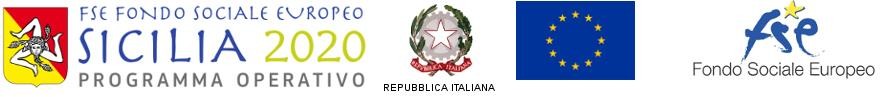 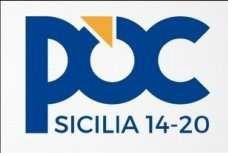 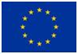 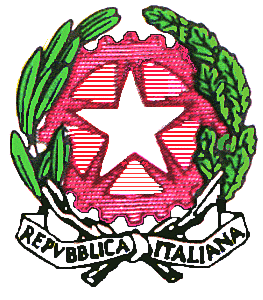 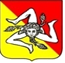 ISTITUTO COMPRENSIVO STATALE“Serafino Amabile Guastella”Corso Europa n. 1 – 97012 CHIARAMONTE GULFI (RG)Tel./Fax: 922021 – 922442  –  e-mail: rgic80600g@istruzione.it - e-mail PEC: rgic80600g@pec.istruzione.itSito web: www.istitutocomprensivoserafinoamabileguastella.edu.it – C. M.: RGIC80600G  –  C. F.: 92020720881 - C. Uff.: UFFQOHCircolare n. 23 del 24 ottobre 2022-DDG n. 2628 del 13/12/2022 della Regione Sicilia, Assessorato dell’istruzione e della formazione professionale, Dipartimento dell’istruzione, dell’università e del diritto allo studio avente ad oggetto “Interventi in favore delle istituzioni scolastiche statali del territorio siciliano per sostenere progetti di ampliamento dell’offerta formativa e sperimentazione di modelli educativi, con apertura delle scuole oltre l’orario “ordinario”. Es. fin. 2022 (anno scolastico 2022-2023)-cap.373361 del Bilancio della Regione Siciliana.”PROGETTO “APRI…AMO LA SCUOLA”CUP G41l22000710002ALL. C-DESCRIZIONE ATTIVITA’ lab. Teatrale cui il tutor interno dovrà prestare supporto per max n. 72h*Legenda TARGET:A=Alunni, F= famiglie, D=docenti/personale scolastico, C= altri soggetti comunità educante                        Descrizione                        DescrizioneObiettiviRisultati attesiTarget *N° partecipanti previstoTempisticaLaboratorio A Alunni classi prime della scuola secondaria di primo gradoIl castello teatraleI partecipanti, guidati dalla presenza di personaggi storici, affronteranno prove e sfide per poter conquistare e liberare le 5 torri del grande castello teatrale, guidati da narrazioni e racconti che verranno da loro ri/ideati.Favorire la socializzazioneFacilitare l’uso dello strumento linguistico e del proprio corpo ai fini comunicativiPotenziare lo spirito di collaborazionePromuovere una piena conoscenza di sé e la valutazione delle proprie potenzialità e dei propri limitiAgevolare il riconoscimento e la gestione delle principali emozioniIncremento del livello di autostima degli alunni per quanto concerne consapevolezza del séAcquisizione di competenze civiche e socialiAumento delle capacità relazionaliPotenziamento delle capacità di comunicazione e dell’espressione orale, scritta e mimicaA C10marzo– luglio 2023con un incontro settimanale34 h Laboratorio BAlunni classi seconde della scuola secondaria di primo gradoLa palestra teatraleSi creerà una vera e propria palestra teatrale ed i partecipanti diverranno gli atleti/attori. Come in una vera palestra lo scopo sarà quello di allenarsi tutti insieme, apprendendo ciò che serve per calcare il palcoscenico artistico e della vita.Favorire la socializzazioneFacilitare l’uso dello strumento linguistico e del proprio corpo ai fini comunicativiPotenziare lo spirito di collaborazionePromuovere una piena conoscenza di sé e la valutazione delle proprie potenzialità e dei propri limitiAgevolare il riconoscimento e la gestione delle principali emozioniIncremento del livello di autostima degli alunni per quanto concerne consapevolezza del séAcquisizione di competenze civiche e socialiAumento delle capacità relazionaliPotenziamento delle capacità di comunicazione e dell’espressione orale, scritta e mimicaAC10marzo– luglio 2023con un incontro settimanale34h Laboratorio CAlunni classi terze della scuola secondaria di primo gradoLo zaino teatraleI ragazzi e le ragazze saranno coinvolti a divenire “esploratori” che saranno forniti di uno zaino virtuale in cui, durante i vari incontri, verranno riposte e conservate le principali regole teatrali, alcuni concetti chiave e degli approfondimenti su tematiche specifiche. Favorire la socializzazioneFacilitare l’uso dello strumento linguistico e del proprio corpo ai fini comunicativiPotenziare lo spirito di collaborazionePromuovere una piena conoscenza di sé e la valutazione delle proprie potenzialità e dei propri limitiAgevolare il riconoscimento e la gestione delle principali emozioniIncremento del livello di autostima degli alunni per quanto concerne consapevolezza del séAcquisizione di competenze civiche e socialiAumento delle capacità relazionaliPotenziamento delle capacità di comunicazione e dell’espressione orale, scritta e mimicaAC10marzo– luglio 2023con un incontro settimanale34 h